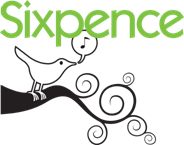 Nebraska Early Childhood Education Endowment Board of Trustees Wednesday, June 12, 2019 Minutes Welcome & Introductions The meeting of the Sixpence Board of Trustees was called to order at 1:04 p.m. on June 12, 2019, at Nebraska Children and Families Foundation, 215 Centennial Mall South, 2nd floor Conference Room, Lincoln.  Trustees present: Melody Hobson (representing the Commissioner of the Nebraska Department of Education), Nicole Vint, Cara Small, Helen Raikes, and Sophie Kock (joined at 1:22pm.)  Absent: Holly Hatton Bowers.Also in attendance: Amy Bornemeier (Sixpence Administrator), Karen Pinkelman and Stephanni Renn (Sixpence Administrative Education Specialists) Deb Reiman (Sixpence Administrative Education Specialist for CCP), Cheryl Marks, Caitlin Goin, Kevin Cloonan, and Mary Jo Pankoke, (Nebraska Children), Mike Medwick and Ben Baumfalk (First Five Nebraska), and Michaela Hirshman (DHHS). Approve Minutes from March 27, 2019  The Minutes state that Kevin Cloonan shared the 5-year Forecast Report. Amy Bornemeier’s name should replace Kevin’s as he was absent. A motion was made by Helen Raikes to approve the minutes noting the needed change. Second, by Nicole Vint. Voting yes: Melody Hobson, Sophie Kock, Cara Small, and Helen Raikes. No opposition, motion carried.  Review Financial Reports, funding forecast and status of CCDF subaward and CCP contracts The Board reviewed the Financial Reports submitted by NDE finance team. It was noted that Shane Rhian is no longer with NDE and his replacements were invited, but did not attend. The Board has questions regarding the funds in both Endowments; Melody Hobson, Kevin Cloonan and Amy Bornemeier will follow up with the finance team at NDE.Kevin Cloonan shared the 5-year Forecast Report for the State and Private funds and noted that the State has increased the amount from general funds of $4.5M due to the $200,000 budget cut restoration. This will alleviate concerns about the TA and Evaluation costs could be overspent as soon as the end of this year. Amy Bornemeier shared the CCP expenditures reimbursement report and discussed the status of processing the claims and submitting them to NDHHS for reimbursement.Discuss and approve 2019-2020 continuation funding requests, designating NCFF to contract with Districts providing Child Care Partnership programs The TA team provided an overview of the current grantees and discussed additional funds requested to support unmet needs.Additional Funding Requests Home/Center:District				Additional Funds Requested and TA RecommendedAurora				$11,250 salaries and fringeCentral City			$11,250 salaries and fringeColumbus			$10,000 salaries and fringeHastings			$10,000 salaries and fringeHTRS				$6,000 salaries and professional developmentLexington			$15,000 salaries and professional developmentLincoln Home			$24,000 salaries and fringeLincoln SLC			$2,000 supervisor salaryMillard				$11,250 salaries and fringePapillion-La Vista		$5,000 salary to add extended daysSchuyler			$21,000 salaries and fringeScottsbluff			$18,000 salariesSeward			$7,000 mileageSt Paul				$11,250 salariesTotal Additional Funding	$163,000	 Additional Funding Requests CCP:Kearney 			$87,725 costs associated with adding a second CoachTotal Additional Funding CCP $87,250Continuation Funding Requests:District				Model		Budget		TA RecommendationAlliance			Center		$91,250	continued funding$95,250Auburn			Home		$84,392	continued fundingAuburn 			CCP		$200,000 	continued funding Aurora				Home		$86,250	continued fundingBroken Bow			Home		$183,500	continued fundingCentral City			Home		$86,250	contingent upon 						$75,000Chadron			CCP		$202,057	continued fundingColumbus			Home		$160,000	contingent upon evaluation complianceCrete				Home		$327,500	continued fundingFalls City			Home		$273,958	continued fundingFalls City			CCP		$225,000	continued fundingFremont			Home		$322,000	continued fundingGarden County		Home		$86,000	continued fundingGering				CCP		$238,376	continued fundingGrand Island			Home		$159,870	continued fundingGrand Island 			CCP		$225,000	continued fundingHastings			Home		$85,000	continued fundingHastings			CCP		$225,000	continued fundingHumboldt Table Rock		Home		$80,000	contingent upon enrollmentKearney			Center		$248,170	continued funding						$284,712Kearney			Home		$115,000	contingent fundingKearney			CCP		$274,350	continued fundingLexington			Home		$244,450	continued fundingLincoln				Home		$205,200	contingent upon enrollmentLincoln Educare		Center		$379,900	contingent upon ratio & supervision complianceLincoln SLC			Center		$408,300	continued fundingLoup City			Home		$161,250	continued fundingMillard				Home		$86,275	contingent upon enrollment &								documentation complianceNorfolk			Home		$160,000	continued fundingOmaha Educare		Home		$159,710	continued fundingOmaha Educare		Center		$581,250	continued fundingOmaha ELCs			Center		$534,040	continued fundingPapillion-LaVista		Home		$81,000	continued fundingPlattsmouth			Home		$75,000	contingent upon intensity and duration complianceOrd				Home		$91,250	contingent fundingSantee				Center		$88,750	contingent upon ratio &										documentation complianceSchuyler			Home		$326,000	continued fundingScottsbluff			Home		$323,000	continued fundingSeward-Milford-Centennial	Home		$167,000	continued fundingSidney				CCP		$164,041	continued fundingSt Paul				Home		$86,250	contingent upon enrollmentUmonhonNation		Center		$121,050	contigent upon staff qualificationsWinnebago Educare		Center		$250,000	continued fundingYork				Home		$321,610	continued fundingYork				CCP		$225,000	continued fundingUnallocated CCDF		CCP		$10,782	to be allocatedTotal Continuation Funding Home/Center: 	$7,240,425Total Continuation Funding CCP: 		$1,989,606 It was noted that $10,782 in unallocated CCDF funds remained. Amy recommended that the Panhandle districts be considered to support their continuing partnerships with exisiting child care providers as they are implementing Pyramid. The Board indicated that TA staff should work with the existing CCP districts and allocate those remaining funds based on need. A motion was made to approve additional funds as recommended by TA staff. by Melody Hobson. Second, by Helen Raikes. Voting yes: Cara Small, Nicole Vint, Melody Hobson, Helen Raikes, and Sophie Kock. No opposition, motion carried.A motion was made to approve continuation grants with contingencies, as recommended by TA staff, designating NCFF to contract with the approved districts for CCP programs by Melody Hobson. Second, by Nicole Vint. Voting yes: Cara Small, Nicole Vint, Helen Raikes, and Sophie Kock. No opposition, motion carried.Discuss and approve Endowment funding request from Panhandle CCPs The Board discussed a request from Nici Johnson at ESU13 regarding funding for promotional items. The Panhandle CCPs are requesting $3,000-$5,000 in private funding to promote their Sixpence CCP programs, which is not an allowable expense under the federal CCDF monies that fund these programs. The Board acknowledged the limitations of the funding source, and concurred that programmatic promotional items are not necessary to increase the quality of care for infants and toddlers.A motion was made to deny the Panhandle CCP request by Sophie Kock. Second, by Melody Hobson. Voting yes: Cara Small, Nicole Vint, Melody Hobson, and Sophie Kock. Abstaining: Helen Raikes, motion carried.  Discuss and approve UNMC Evaluation Budgets and Scopes of Work, designating Board Chair to sign contract for Homevisiting and Center based programs, and NCFF for CCP programs Amy Bornemeier presented Work Scopes and Budgets for Sixpence Evaluation, prepared by UNMC-MMI; CCP plan is separate from Homevisiting and Center-based programs. Melody Hobson requested that the budget be revised to include positions only with no names to reduce the difficulty they’ve experienced with submitting expense claims. A motion was made to authorize the Board Chair and NCFF to approve the revised UNMC Evaluation scopes of work and budgets, and sign the contracts by Melody Hobson. Second, by Sophie Kock. Voting Yes: Nicole Vint, Melody Hobson, Helen Raikes, and Sophie Kock. Absent: Cara Small. No opposition, motion carried. Review Board Appointment Terms and Acknowledge Sophie Kock’s appointment term Sophie Kock’s replacement has been appointed and this is her last meeting. The Board acknowledged and thanked her for her work. Kristy Feden will be joining the Board at the September meeting; Amy Bornemeier will provide her with an orientation. The meeting ended at 3:55 pm with a motion to adjourn by Helen Raikes. Second by Cara Small. Voting yes: Melody Hobson, Nicole Vint, Helen Raikes, and Cara Small. No opposition, motion carried. Next Meeting Date: September 18, 2019; approval of technical assistance budget and presentation of Evaluation Report